Bienvenidos a este recorrido por la Ciudad Educadora Espíritu Santo.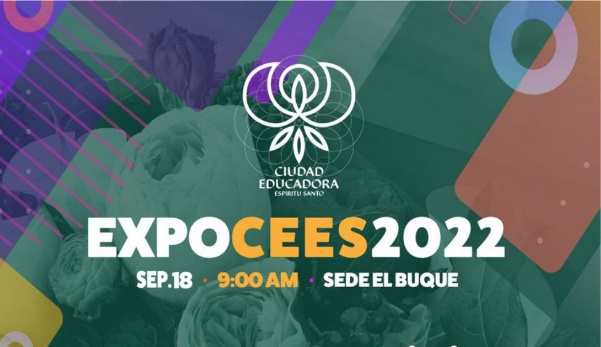 Te invitamos a recorrer todas las exposiciones en compañía de tus padres y resolver cada uno de los retos que te presentamos:1° Ciudad cíclica¿Eres héroe, villano, amigo o indiferente ambiental?.¿Por qué quedaste clasificado así?2° Recursos para la ciudadAverigua el nombre de la planta que es nutritiva para los animales bovinos.3° Ciudadano explorador¿Cuál es el ciclo de la acuaponía?__________________________________________________________________________________________________________________________________________________________________________________________________________________________________________4° Ciudad en peligro¿Cuál es el nombre de las especies que se van a sembrar?,  explica por qué salvan el planeta. 5° Ciudad saludableNombra tres hábitos deberíamos tener para ser saludables.__________________________________________________________________________________________________________________________________________________________________________________________________________________________________________6° Ciudad acuática¿Cuál fue su sección de revista favorita?,  ¿Qué opina de las encuestas sobre consumo de agua?__________________________________________________________________________________________________________________________________________________________________________________________________________________________________________7° Ciudad equitativa¿Cuál corto cinematográfico le parece más importante y por qué?,  ¿Cuál es la misión de la Fundación Corocoras?__________________________________________________________________________________________________________________________________________________________________________________________________________________________________________8° Ciudad sostenible¿Cuál de los objetos mostrados cree que ha cambiado la definición de ciudadano y por qué?__________________________________________________________________________________________________________________________________________________________________________________________________________________________________________High School: Ciudad investigadora¿Cuáles son los objetivos de la investigación del proyecto observado?__________________________________________________________________________________________________________________________________________________________________________________________________________________________________________Proyecto CEESMUN:  Mencione el procedimiento parlamentario utilizado en el desarrollo del debate.__________________________________________________________________________________________________________________________________________________________________________________________________________________________________________ Electiva Comunicación: Describe tu podcast favorito y su tema central.__________________________________________________________________________________________________________________________________________________________________________________________________________________________________________